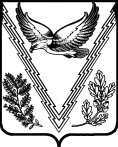 СОВЕТ НЕФТЕГОРСКОГО ГОРОДСКОГО ПОСЕЛЕНИЯ АПШЕРОНСКОГО РАЙОНАРЕШЕНИЕ	от 14.08.2020							                 		№ 41пгт НефтегорскО внесении изменений в решение Совета Нефтегорского городского поселения Апшеронского района от 18 декабря 2019 года № 23«О бюджете Нефтегорского городского поселения Апшеронского района на 2020 год»В соответствии со статьей 26 Устава Нефтегорского городского поселения Апшеронского района, Совет Нефтегорского городского поселения Апшеронского района   р е ш и л:Внести в решение Совета Нефтегорского городского поселения Апшеронского района от 18 декабря 2019 года № 23 «О бюджете Нефтегорского городского поселения Апшеронского района на 2020 год» следующие изменения и дополнения:пункт 1 изложить в следующей редакции:Пункт 11.Утвердить основные характеристики бюджета Нефтегорского городского поселения Апшеронского района на 2020 год:1) общий объем доходов в сумме 41 354,0 тыс. рублей;2) общий объем расходов в сумме 41 899,7 тыс. рублей;3) верхний предел муниципального долга Нефтегорского городского поселения Апшеронского района на 1 января 2021 года в сумме 0,0 тыс. рублей, в том числе верхний предел долга по муниципальным гарантиям Нефтегорского городского поселения Апшеронского района в сумме 0,0 тыс. рублей;4) профицит бюджета Нефтегорского городского поселения Апшеронского района в сумме 545,7 тыс. рублей.Приложения № 2, 3, 4, 5, 6, 7 изложить в редакции согласно приложениям № 1- 6 к настоящему решению.Настоящее решение вступает в силу со дня его подписания и подлежит официальному опубликованию не позднее 10 дней после его подписания в установленном порядке.ПРИЛОЖЕНИЕ № 2к решению Совета Нефтегорского городского поселения Апшеронского районаот 18 декабря 2019 года № 23(в редакции решения Совета Нефтегорского городского поселения Апшеронского районаот 14.08.2020 № 41)Объем поступлений доходов в бюджет Нефтегорского городского поселения Апшеронского района по кодам видов (подвидов) доходов на 2020 год             (тыс. рублей)___________* По видам и подвидам доходов, входящим в соответствующий группировочный код бюджетной классификации,  зачисляемым в бюджет поселения в соответствии с законодательством Российской Федерации.Глава Нефтегорского городского поселения Апшеронского района	          	______________     А.С. ВарельджанПРИЛОЖЕНИЕ № 3к решению Совета Нефтегорского городского поселения Апшеронского районаот 18 декабря 2019 года № 23(в редакции решения Совета Нефтегорского городского поселения Апшеронского районаот 14.08.2020 № 41)Безвозмездные поступления из краевого и районного бюджетов в 2020 году          (тыс.рублей)Глава Нефтегорского городского поселения Апшеронского района	          	______________     А.С. ВарельджанПРИЛОЖЕНИЕ № 3к решению Совета Нефтегорского городского поселения Апшеронского районаот 14.08.2020 № 41ПРИЛОЖЕНИЕ № 4к решению Совета Нефтегорского городского поселения Апшеронского районаот 18 декабря 2019 года № 23(в редакции решения Совета Нефтегорского городского поселения Апшеронского районаот 14.08.2020 № 41)Распределение бюджетных ассигнований по разделам и подразделам классификации расходов бюджетов на 2020 год                                                                                                          (тыс. рублей)Глава Нефтегорского городского поселения Апшеронского района	          	______________     А.С. ВарельджанПРИЛОЖЕНИЕ № 4к решению Совета Нефтегорского городского поселения Апшеронского районаот 14.08.2020 № 41ПРИЛОЖЕНИЕ № 5к решению Совета Нефтегорского городского поселения Апшеронского районаот 18 декабря 2019 года № 23(в редакции решения Совета Нефтегорского городского поселения Апшеронского районаот 14.08.2020 № 41)Распределение бюджетных ассигнований по целевым статьям (муниципальным программам Нефтегорского городского поселения Апшеронского района и непрограммным направлениям деятельности), группам видов расходов классификации расходов бюджетов на 2020 год(тыс. рублей)Глава Нефтегорского городского поселения Апшеронского района	          	______________     А.С. ВарельджанВедомственная структура расходов бюджета Нефтегорского городского поселения Апшеронского района на 2020 год(тыс. рублей)Глава Нефтегорского городского поселения Апшеронского района	          	______________     А.С. ВарельджанПРИЛОЖЕНИЕ № 6к решению Совета Нефтегорского городского поселения Апшеронского районаот 14.08.2020 № 41ПРИЛОЖЕНИЕ № 7к решению Совета Нефтегорского городского поселения Апшеронского районаот 18 декабря 2019 года № 23(в редакции решения Совета Нефтегорского городского поселения Апшеронского районаот 14.08.2020 № 41)Источники финансирования дефицита бюджета Нефтегорского городского поселения Апшеронского района, перечень статей источников финансирования дефицитов бюджетов на 2020 год(тыс. рублей)Глава Нефтегорского городского поселения Апшеронского района	          	______________     А.С. ВарельджанГлава Нефтегорского городского поселения Апшеронского района ______________А.С.ВарельджанПредседатель Совета Нефтегорского городского поселения Апшеронского района ___________________И.Б.БагдасарянПРИЛОЖЕНИЕ № 1к решению Совета Нефтегорскогогородского поселенияАпшеронского районаот 14.08.2020 № 41КодНаименование доходаСумма1 00 00000 00 0000 000Налоговые и неналоговые доходы20 921,51 01 02000 01 0000 110Налог на доходы физических лиц*3 600,01 03 02230 01 0000 1101 03 02240 01 0000 1101 03 02250 01 0000 1101 03 02260 01 0000 110Доходы от уплаты акцизов на нефтепродукты, производимые на территории Российской Федерации, подлежащие распределению в консолидированные бюджеты субъектов Российской Федерации*4 254,51 05 03000 01 0000 110Единый сельскохозяйственный налог*160,01 06 01030 13 0000 110Налог на имущество физических лиц, взимаемый по ставкам, применяемым к объектам налогообложения, расположенным в границах городских поселений 1 220,01 06 06000 00 0000 110Земельный налог2 956,01 08 04000 01 0000 110Государственная пошлина за совершение нотариальных действий (за исключением действий, совершаемых консульскими учреждениями Российской Федерации)1,01 11 05010 00 0000 120Доходы, получаемые в виде арендной платы за земельные участки, государственная собственность на которые не разграничена, а также средства от продажи права на заключение договоров аренды указанных земельных участков*3 660,01 11 05025 13 0000 120Доходы, получаемые в виде арендной платы, а также средства от продажи права на заключение договоров аренды за земли, находящиеся в собственности городских поселений (за исключением земельных участков муниципальных бюджетных и автономных учреждений)100,01 11 05035 13 0000 120Доходы от сдачи в аренду имущества, находящегося в оперативном управлении органов управления городских поселений и созданных ими учреждений (за исключением имущества муниципальных бюджетных и автономных учреждений)1 600,01 14 02053 13 0000 410Доходы от реализации иного имущества, находящегося в собственности городских поселений (за исключением имущества муниципальных бюджетных и автономных учреждений, а также имущества муниципальных унитарных предприятий, в том числе казенных), в части реализации основных средств по указанному имуществу2 670,01 14 06013 13 0000 430Доходы от  продажи земельных участков, государственная собственность на которые не разграничена и которые расположены в границах городских поселений*200,01 14 06025 13 0000 430Доходы от продажи земельных участков, находящихся в собственности городских поселений (за исключением земельных участков муниципальных бюджетных и автономных учреждений)500,02 00 00000 00 0000 000Безвозмездные поступления20 432,52 02 00000 00 0000 000Безвозмездные поступления от других бюджетов бюджетной системы Российской Федерации*20 432,52 02 10000 00 0000 150Дотации бюджетам бюджетной системы Российской Федерации*17 148,22 02 40000 00 0000 150Иные межбюджетные трансферты3 037,52 02 30000 00 0000 150Субвенции бюджетам бюджетной системы Российской Федерации*246,8Всего доходов41 354,0ПРИЛОЖЕНИЕ № 2к решению Совета Нефтегорскогогородского поселенияАпшеронского районаот 14.08.2020 № 41КодНаименование доходаСумма2 00 00000 00 0000 000Безвозмездные поступления20 432,52 02 00000 00 0000 000Безвозмездные поступления от других бюджетов бюджетной системы Российской Федерации 20 432,52 02 10000 00 0000 150Дотации бюджетам бюджетной системы Российской Федерации17 148,22 02 15001 00 0000 150Дотации на выравнивание бюджетной обеспеченности16 075,92 02 15001 13 0000 150Дотации бюджетам городских поселений на выравнивание бюджетной обеспеченности из бюджета субъекта Российской Федерации16 075,92 02 16001 00 0000 150Дотации на выравнивание бюджетной обеспеченности из бюджетов муниципальных районов, городских округов с внутригородским делением1 072,32 02 16001 13 0000 150Дотации бюджетам городских поселений на выравнивание бюджетной обеспеченности из бюджетов муниципальных районов1 072,32 02 40000 00 0000 150Иные межбюджетные трансферты3 037,52 02 49999 13 0000 150Прочие межбюджетные трансферты, передаваемые бюджетам городских поселений3 037,5из них:иные межбюджетные трансферты на дополнительную помощь местным бюджетам для решения социально значимых вопросов местного значения300,0из них:поддержка местных инициатив по итогам краевого конкурса2 737,52 02 30000 00 0000 150Субвенции бюджетам бюджетной системы Российской Федерации246,82 02 30024 00 0000 150Субвенции местным бюджетам на выполнение передаваемых полномочий субъектов Российской Федерации3,82 02 30024 13 0000 150Субвенции бюджетам городских поселений на выполнение передаваемых полномочий субъектов Российской Федерации3,8из них:субвенции бюджетам муниципальных образований на осуществление отдельных государственных полномочий по образованию и организации деятельности административных комиссий3,82 02 35118 00 0000 150Субвенции бюджетам на осуществление первичного воинского учета на территориях, где отсутствуют военные комиссариаты243,02 02 35118 13 0000 150Субвенции бюджетам городских поселений на осуществление первичного воинского учета на территориях, где отсутствуют военные комиссариаты243,0из них:субвенции бюджетам муниципальных образований на осуществление государственных полномочий по первичному воинскому учету на территориях, где отсутствуют военные комиссариаты243,0№ п/пРз, ПрНаименованиеСумма1234Всего расходов41 899,7в том числе:1.0100Общегосударственные вопросы11 964,60102Функционирование высшего должностного лица субъекта Российской Федерации и муниципального образования1 504,40103Функционирование законодательных (представительных) органов государственной власти и представительных органов муниципальных образований7,00104Функционирование Правительства Российской Федерации, высших  исполнительных органов государственной власти субъектов Российской Федерации,  местных администраций4 558,30106Обеспечение деятельности финансовых, налоговых и таможенных органов и органов финансового (финансово-бюджетного) надзора61,00111Резервные фонды20,00113Другие общегосударственные вопросы5 813,92.0200Национальная оборона243,00203Мобилизационная и вневойсковая подготовка243,03.0300Национальная безопасность и правоохранительная деятельность70,00309Защита населения и территории от чрезвычайных ситуаций природного и техногенного характера, гражданская оборона45,00310Обеспечение пожарной безопасности10,00314Другие вопросы в области национальной безопасности и правоохранительной деятельности15,04.0400Национальная экономика8 081,10409Дорожное хозяйство (дорожные фонды)7 750,10412Другие вопросы в области национальной экономики331,0 5.0500Жилищно-коммунальное хозяйство12 987,10501Жилищное хозяйство1 600,00502Коммунальное хозяйство1 580,00503Благоустройство6 071,50505Другие вопросы в области жилищно-коммунального хозяйства3 735,66.0700Образование33,00707Молодежная политика33,07.0800Культура, кинематография6 369,90801Культура6 369,98.1100Физическая культура и спорт2 150,91101Физическая культура2 150,99.1300Обслуживание государственного и муниципального долга0,11301Обслуживание государственного внутреннего и муниципального долга0,1№п/пНаименованиеЦСРВРСумма12345Всего41 899,71.Муниципальная программа Нефтегорского городского поселения Апшеронского района «Развитие культуры»03 0 00 000006 369,9Основные мероприятия муниципальной программы03 8 00 000006 369,9Содействие развитию культурно-досуговых организаций03 8 01 000006 284,9Расходы на обеспечение деятельности (оказание услуг) муниципальных учреждении, в том числе на предоставление муниципальным бюджетным и автономным учреждениям субсидии03 8 01 005906 284,9Расходы на выплаты персоналу в целях обеспечения выполнения функций государственными (муниципальными) органами, казенными учреждениями, органами управления государственными внебюджетными фондами03 8 01 005901004 935,7Закупка товаров, работ и услуг для обеспечения государственных (муниципальных) нужд03 8 01 005902001 049,2Иные бюджетные ассигнования03 8 01 0059080015,0Иные межбюджетные трансферты на дополнительную помощь местным бюджетам для решения социально значимых вопросов местного значения03 8 01 62980300,0Закупка товаров, работ и услуг для обеспечения государственных (муниципальных) нужд03 8 01 62980200300,0Передача полномочий по решению вопросов местного значения в соответствии с заключенными соглашениями03 8 04 0000070,0Иные межбюджетные трансферты на организацию библиотечного обслуживания населения, комплектование библиотечных фондов библиотек поселения03 8 04 2002070,0Межбюджетные трансферты03 8 04 2002050070,02.Муниципальная программа Нефтегорского городского поселения Апшеронского района «Развитие физической культуры и спорта»04 0 00 000002 150,9Развитие физической культуры и массового спорта04 1 00 000002 150,9Содействие развитию спортивных организаций04 1 03 000002 150,9Расходы на обеспечение деятельности (оказание услуг) муниципальных учреждении, в том числе на предоставление муниципальным бюджетным и автономным учреждениям субсидии04 1 03 005902 150,9Расходы на выплаты персоналу в целях обеспечения выполнения функций государственными (муниципальными) органами, казенными учреждениями, органами управления государственными внебюджетными фондами04 1 03 005901001 562,2Закупка товаров, работ и услуг для обеспечения государственных (муниципальных) нужд04 1 03 00590200563,7Иные бюджетные ассигнования04 1 03 0059080025,03.Муниципальная программа Нефтегорского городского поселения Апшеронского района «Развитие молодежной политики»05 0 00 0000033,0Основные мероприятия муниципальной программы05 5 00 0000033,0Развитие и реализация потенциала молодежи в интересах Кубани, формирование благоприятной среды, обеспечивающей всестороннее развитие личности05 5 02 0000033,0Реализация мероприятий муниципальной программы «Развитие молодежной политики»05 5 02 1050033,0Закупка товаров, работ и услуг для обеспечения государственных (муниципальных) нужд05 5 02 1050020033,04.Муниципальная программа Нефтегорского городского поселения Апшеронского района «Обеспечение безопасности населения»06 0 00 0000070,0Основные мероприятия муниципальной программы06 7 00 0000070,0Обеспечение защиты населения и территории муниципального образования от чрезвычайных ситуаций природного и техногенного характера06 7 01 0000044,0Мероприятия по предупреждению и ликвидации чрезвычайных ситуаций, стихийных бедствий и их последствий, выполняемые в рамках специальных решений06 7 01 106001,0Закупка товаров, работ и услуг для обеспечения государственных (муниципальных) нужд06 7 01 106002001,0Реализация мероприятий муниципальной программы «Обеспечение безопасности населения»06 7 01 1066043,0Закупка товаров, работ и услуг для обеспечения государственных (муниципальных) нужд06 7 01 1066020043,0Обеспечение мероприятий по противодействию терроризму, экстремизму06 7 02 0000015,0Мероприятия по профилактике терроризма и экстремизма06 7 02 1061015,0Закупка товаров, работ и услуг для обеспечения государственных (муниципальных) нужд06 7 02 1061020015,0Подготовка и реализация неотложных и внеплановых мероприятий по предупреждению и ликвидации чрезвычайных ситуаций06 7 03 000001,0Подготовка населения и организаций к действиям в чрезвычайной ситуации в мирное и военное время06 7 03 106301,0Закупка товаров, работ и услуг для обеспечения государственных (муниципальных) нужд06 7 03 106302001,0Обеспечение организации и проведение мероприятий по пожарной безопасности06 7 04 0000010,0Мероприятия по пожарной безопасности06 7 04 1064010,0Закупка товаров, работ и услуг для обеспечения государственных (муниципальных) нужд06 7 04 1064020010,05.Муниципальная программа Нефтегорского городского поселения Апшеронского района «Управление муниципальным имуществом»08 0 00 00000260,0Основные мероприятия муниципальной программы08 3 00 00000260,0Создание условий для эффективного управления и распоряжения муниципальным имуществом поселения в целях увеличения доходной части бюджета муниципального образования08 3 01 00000260,0Оценка недвижимости, признание прав и регулирование отношений по муниципальной собственности08 3 01 10800250,0Закупка товаров, работ и услуг для обеспечения государственных (муниципальных) нужд08 3 01 10800200250,0Мероприятия по землеустройству и землепользованию08 3 01 1081010,0Закупка товаров, работ и услуг для обеспечения государственных (муниципальных) нужд08 3 01 1081020010,06.Муниципальная программа Нефтегорского городского поселения Апшеронского района «Поддержка дорожного хозяйства»12 0 00 000007 750,1Основные мероприятия муниципальной программы12 1 00 000007 750,1Создание устойчивого и безопасного функционирования автомобильных дорог общего пользования местного значения муниципального образования12 1 01 000007 750,1Строительство, реконструкция, капитальный ремонт, ремонт и содержание автомобильных дорог общего пользования местного значения, включая проектно-изыскательные работы12 1 01 113007 750,1Закупка товаров, работ и услуг для обеспечения государственных (муниципальных) нужд12 1 01 113002006 750,1Капитальные вложения в объекты государственной (муниципальной) собственности)12 1 01 113004001 000,07.Муниципальная программа Нефтегорского городского поселения Апшеронского района «Экономическое развитие муниципального образования»13 0 00 0000011,0Основные мероприятия муниципальной программы13 4 00 0000011,0Создание условий для развития малого и среднего предпринимательства13 4 01 000001,0Развитие и поддержка малого и среднего предпринимательства13 4 01 114001,0Закупка товаров, работ и услуг для обеспечения государственных (муниципальных) нужд13 4 01 114002001,0Обеспечение государственного кадастрового учета и государственной регистрации прав13 4 02 0000010,0Реализация мероприятий в области строительства, архитектуры и градостроительства13 4 02 1142010,0Закупка товаров, работ и услуг для обеспечения государственных (муниципальных) нужд13 4 02 1142020010,08.Муниципальная программа Нефтегорского городского поселения Апшеронского района «Организация муниципального управления»17 0 00 0000012 179,7Основные мероприятия муниципальной программы17 1 00 0000012 179,7Обеспечение деятельности высшего должностного лица муниципального образования17 1 01 000001 504,4Расходы на обеспечение функций органов местного самоуправления17 1 01 001901 504,4Расходы на выплаты персоналу в целях обеспечения выполнения функций государственными (муниципальными) органами, казенными учреждениями, органами управления государственными внебюджетными фондами17 1 01 001901001 504,4Обеспечение деятельности администрации муниципального образования17 1 02 000004 770,6Расходы на обеспечение функций органов местного самоуправления17 1 02 001904 554,5Расходы на выплаты персоналу в целях обеспечения выполнения функций государственными (муниципальными) органами, казенными учреждениями, органами управления государственными внебюджетными фондами17 1 02 001901004 052,3Закупка товаров, работ и услуг для обеспечения государственных (муниципальных) нужд17 1 02 00190200462,2Иные бюджетные ассигнования17 1 02 0019080040,0Осуществление первичного воинского учета на территориях, где отсутствуют военные комиссариаты17 1 02 51180243,0Расходы на выплаты персоналу в целях обеспечения выполнения функций государственными (муниципальными) органами, казенными учреждениями, органами управления государственными внебюджетными фондами17 1 02 51180100243,0Осуществление отдельных государственных полномочий по образованию и организации деятельности административных комиссий17 1 02 601903,8Закупка товаров, работ и услуг для обеспечения государственных (муниципальных) нужд17 1 02 601902003,8Обеспечение своевременности и полноты исполнения долговых обязательств муниципального образования17 1 09 000000,1Процентные платежи по муниципальному долгу17 1 09 118100,1Обслуживание муниципального долга17 1 09 118107000,1Реализация полномочий в области строительства, архитектуры и градостроительства17 1 14 00000310,0Реализация мероприятий в области строительства, архитектуры и градостроительства17 1 14 11420310,0Закупка товаров, работ и услуг для обеспечения государственных (муниципальных) нужд17 1 14 11420200310,0Обеспечение деятельности муниципального учреждения17 1 16 000005 563,9Расходы на обеспечение деятельности (оказание услуг) муниципальных учреждении, в том числе на предоставление муниципальным бюджетным и автономным учреждениям субсидии17 1 16 005905 563,9Расходы на выплаты персоналу в целях обеспечения выполнения функций государственными (муниципальными) органами, казенными учреждениями, органами управления государственными внебюджетными фондами17 1 16 005901005 363,9Закупка товаров, работ и услуг для обеспечения государственных (муниципальных) нужд17 1 16 00590200200,09.Муниципальная программа Нефтегорского городского поселения Апшеронского района «Развитие жилищно-коммунального хозяйства»19 0 00 0000012 987,1Содержание и развитие жилищного хозяйства19 1 00 000001 600,0Обеспечение мероприятий в области жилищного хозяйства, связанных с переселением граждан из аварийного жилищного фонда19 1 01 000001 600,0Реализация мероприятий в сфере жилищного хозяйства19 1 01 111401 600,0Закупка товаров, работ и услуг для обеспечения государственных (муниципальных) нужд19 1 01 11140200400,0Капитальные вложения в объекты государственной (муниципальной) собственности19 1 01 111404001 200,0Содержание и развитие коммунальной инфраструктуры19 2 00 000001 580,0Содействие развитию коммунальной инфраструктуры муниципальной собственности поселения19 2 01 000001 580,0Реализация мероприятий по газификации населенных пунктов поселений муниципального образования Апшеронский район19 2 01 111101 580,0Капитальные вложения в объекты государственной (муниципальной) собственности19 2 01 111104001 500,0Мероприятия по развитию  водо-, тепло-, электроснабжения19 2 01 1115080,0Закупка товаров, работ и услуг для обеспечения государственных (муниципальных) нужд19 2 01 1115020080,0Основные мероприятия муниципальной программы19 4 00 000009 807,1Обеспечение деятельности муниципального учреждения19 4 01 000002 899,5Расходы на обеспечение деятельности (оказание услуг) муниципальных учреждении, в том числе на предоставление муниципальным бюджетным и автономным учреждениям субсидии19 4 01 005902 899,5Расходы на выплаты персоналу в целях обеспечения выполнения функций государственными (муниципальными) органами, казенными учреждениями, органами управления государственными внебюджетными фондами19 4 01 005901001 758,1Закупка товаров, работ и услуг для обеспечения государственных (муниципальных) нужд19 4 01 005902001 097,4Иные бюджетные ассигнования19 4 01 0059080044,0Обеспечение содержания и функционирования уличного освещения19 4 03 000001 470,0Уличное освещение19 4 03 111601 470,0Закупка товаров, работ и услуг для обеспечения государственных (муниципальных) нужд19 4 03 111602001 300,0Капитальные вложения в объекты государственной (муниципальной) собственности19 4 03 11160400170,0Восстановление, ремонт, благоустройство и содержание мест захоронения19 4 04 000001 050,0Организация и содержание мест захоронения19 4 04 111801 050,0265,9Закупка товаров, работ и услуг для обеспечения государственных (муниципальных) нужд19 4 04 111802001 050,0Обеспечение прочих мероприятий по благоустройству19 4 05 000003 551,5Прочие мероприятия по благоустройству19 4 05 111901 650,0Закупка товаров, работ и услуг для обеспечения государственных (муниципальных) нужд19 4 05 111902001 650,0Поддержка местных инициатив по итогам краевого конкурса19 4 05 629502 737,5Закупка товаров, работ и услуг для обеспечения государственных (муниципальных) нужд19 4 05 111902002 737,510.Обеспечение деятельности Совета муниципального образования50 0 00 0000068,0Непрограммные расходы в рамках обеспечения деятельности Совета муниципального образования50 1 00 0000068,0Передача полномочий по решению вопросов местного значения в соответствии с заключенными соглашениями50 1 01 0000061,0Иные межбюджетные трансферты на осуществление внешнего муниципального финансового контроля50 1 01 2001061,0Межбюджетные трансферты50 1 01 2001050061,0Совет муниципального образования50 1 02 000007,0Расходы на обеспечение функций органов местного самоуправления50 1 02 001907,0Закупка товаров, работ и услуг для обеспечения государственных (муниципальных) нужд50 1 02 001902007,011.Непрограммные направления деятельности органов местного самоуправления99 0 00 0000020,0Финансовое обеспечение непредвиденных расходов99 1 00 0000020,073 2 0059Резервные фонды99 1 01 0000020,0Резервные фонды местных администраций99 1 01 9001020,0Иные бюджетные ассигнования99 1 01 9001080020,0ПРИЛОЖЕНИЕ № 5к решению Совета Нефтегорского городского поселения Апшеронского районаот 14.08.2020 № 41ПРИЛОЖЕНИЕ № 6к решению Совета Нефтегорского городского поселения Апшеронского районаот 18 декабря 2019 года № 23(в редакции решения Совета Нефтегорского городского поселения Апшеронского районаот 14.08.2020 № 41)№ п/пНаименованиеВедРЗПРЦСРВРСумма12345678ВСЕГО41 899,71.Совет Нефтегорского городского поселения Апшеронского района99168,0Общегосударственные вопросы991010068,0Функционирование законодательных (представительных) органов государственной власти и представительных органов муниципальных образований99101037,0Обеспечение деятельности Совета муниципального образования991010350 0 00 000007,0Непрограммные расходы в рамках обеспечения деятельности Совета муниципального образования991010350 1 00 000007,0Совет муниципального образования991010350 1 02 000007,0Расходы на обеспечение функций органов местного самоуправления991010350 1 02 001907,0Закупка товаров, работ и услуг для обеспечения государственных (муниципальных) нужд991010350 1 02 001902007,0Обеспечение деятельности финансовых, налоговых и таможенных органов и органов финансового (финансово-бюджетного) надзора991010661,0Обеспечение деятельности Совета муниципального образования991010650 0 00 0000061,0Непрограммные расходы в рамках обеспечения деятельности Совета муниципального образования991010650 1 00 0000061,0Передача полномочий по решению вопросов местного значения в соответствии с заключенными соглашениями991010650 1 01 0000061,0Иные межбюджетные трансферты на осуществление внешнего муниципального финансового контроля991010650 1 01 2001061,0Межбюджетные трансферты991010650 1 01 2001050061,02.администрация Нефтегорского городского поселения Апшеронского района99241 831,7Общегосударственные вопросы992010011 896,6Функционирование высшего должностного лица субъекта Российской Федерации и муниципального образования99201021 504,4Муниципальная программа Нефтегорского городского поселения Апшеронского района «Организация муниципального управления»992010217 0 00 000001 504,4Основные мероприятия муниципальной программы992010217 1 00 000001 504,4Обеспечение деятельности высшего должностного лица муниципального образования992010217 1 01 000001 504,4Расходы на обеспечение функций органов местного самоуправления992010217 1 01 001901 504,4Расходы на выплаты персоналу в целях обеспечения выполнения функций государственными (муниципальными) органами, казенными учреждениями, органами управления государственными внебюджетными фондами992010217 1 01 001901001 504,4Функционирование Правительства Российской Федерации, высших исполнительных органов государственной власти субъектов Российской Федерации, местных администраций99201044 558,3Муниципальная программа Нефтегорского городского поселения Апшеронского района «Организация муниципального управления»992010417 0 00 000004 558,3Основные мероприятия муниципальной программы992010417 1 00 000004 558,3Обеспечение деятельности администрации муниципального образования992010417 1 02 000004 558,3Расходы на обеспечение функций органов местного самоуправления992010417 1 02 001904 554,5Расходы на выплаты персоналу в целях обеспечения выполнения функций государственными (муниципальными) органами, казенными учреждениями, органами управления государственными внебюджетными фондами992010417 1 02 001901004 052,3Закупка товаров, работ и услуг для обеспечения государственных (муниципальных) нужд992010417 1 02 00190200462,2Иные бюджетные ассигнования992010417 1 02 0019080040,0Осуществление отдельных государственных полномочий по образованию и организации деятельности административных комиссий992010417 1 02 601903,8Закупка товаров, работ и услуг для обеспечения государственных (муниципальных) нужд992010417 1 02 601902003,8Резервные фонды992011120,0Непрограммные направления деятельности органов местного самоуправления992011199 0 00 0000020,0Финансовое обеспечение непредвиденных расходов992011199 1 00 0000020,0Резервные фонды992011199 1 01 0000020,0Резервные фонды местных администраций992011199 1 01 9001020,0Иные бюджетные ассигнования992011199 1 01 9001080020,0Другие общегосударственные вопросы99201135 813,9Муниципальная программа Нефтегорского городского поселения Апшеронского района «Управление муниципальным имуществом»992011308 0 00 00000250,0Основные мероприятия муниципальной программы992011308 3 00 00000250,0Создание условий для эффективного управления и распоряжения муниципальным имуществом поселения в целях увеличения доходной части бюджета муниципального образования992011308 3 01 00000250,0Оценка недвижимости, признание прав и регулирование отношений по муниципальной собственности992011308 3 01 10800250,0Закупка товаров, работ и услуг для обеспечения государственных (муниципальных) нужд992011308 3 01 10800200250,0Муниципальная программа Нефтегорского городского поселения Апшеронского района «Организация муниципального управления»992011317 0 00 000005 563,9Основные мероприятия муниципальной программы992011317 1 00 000005 563,9Обеспечение деятельности муниципального учреждения992011317 1 16 000005 563,9Расходы на обеспечение деятельности (оказание услуг) муниципальных учреждении, в том числе на предоставление муниципальным бюджетным и автономным учреждениям субсидии992011317 1 16 005905 563,9Расходы на выплаты персоналу в целях обеспечения выполнения функций государственными (муниципальными) органами, казенными учреждениями, органами управления государственными внебюджетными фондами992011317 1 16 005901005 363,9Закупка товаров, работ и услуг для обеспечения государственных (муниципальных) нужд992011317 1 16 00590200200,0Национальная оборона9920200243,0Мобилизационная и вневойсковая подготовка9920203243,0Муниципальная программа Нефтегорского городского поселения Апшеронского района «Организация муниципального управления»992020317 0 00 00000243,0Основные мероприятия муниципальной программы992020317 1 00 00000243,0Обеспечение деятельности администрации муниципального образования992020317 1 02 00000243,0Осуществление первичного воинского учета на территориях, где отсутствуют военные комиссариаты992020317 1 02 51180243,0Расходы на выплаты персоналу в целях обеспечения выполнения функций государственными (муниципальными) органами, казенными учреждениями, органами управления государственными внебюджетными фондами992020317 1 02 51180100243,0Национальная безопасность и правоохранительная деятельность992030070,0Защита населения и территории от чрезвычайных ситуаций природного и техногенного характера, гражданская оборона992030945,0Муниципальная программа Нефтегорского городского поселения Апшеронского района «Обеспечение безопасности населения»992030906 0 00 0000045,0Основные мероприятия муниципальной программы992030906 7 00 0000045,0Обеспечение защиты населения и территории муниципального образования от чрезвычайных ситуаций природного и техногенного характера992030906 7 01 0000043,0Мероприятия по предупреждению и ликвидации чрезвычайных ситуаций, стихийных бедствий и их последствий, выполняемые в рамках специальных решений992030906 7 01 106001,0Закупка товаров, работ и услуг для обеспечения государственных (муниципальных) нужд992030906 7 01 106002001,0Реализация мероприятий муниципальной программы «Обеспечение безопасности населения»992030906 7 01 1066043,0Закупка товаров, работ и услуг для обеспечения государственных (муниципальных) нужд992030906 7 01 1066020043,0Подготовка и реализация неотложных и внеплановых мероприятий по предупреждению и ликвидации чрезвычайных ситуаций992030906 7 03 000001,0Подготовка населения и организаций к действиям в чрезвычайной ситуации в мирное и военное время992030906 7 03 106301,0Закупка товаров, работ и услуг для обеспечения государственных (муниципальных) нужд992030906 7 03 106302001,0Обеспечение пожарной безопасности992031010,0Муниципальная программа Нефтегорского городского поселения Апшеронского района «Обеспечение безопасности населения»992031006 0 00 0000010,0Основные мероприятия муниципальной программы992031006 7 00 0000010,0Обеспечение организации и проведения мероприятий по пожарной безопасности992031006 7 04 0000010,0Мероприятия по пожарной безопасности992031006 7 04 1064010,0Закупка товаров, работ и услуг для обеспечения государственных (муниципальных) нужд992031006 7 04 1064020010,0Другие вопросы в области национальной безопасности и правоохранительной деятельности992031415,0Муниципальная программа Нефтегорского городского поселения Апшеронского района «Обеспечение безопасности населения»992031406 0 00 0000015,0Основные мероприятия муниципальной программы992031406 7 00 0000015,0Обеспечение мероприятий по противодействию терроризму, экстремизму992031406 7 02 0000015,0Мероприятия по профилактике терроризма и экстремизма992031406 7 02 1061015,0Закупка товаров, работ и услуг для обеспечения государственных (муниципальных) нужд992031406 7 02 1061020015,0Национальная экономика99204008 081,1Дорожное хозяйство (дорожные фонды)99204097 750,1Муниципальная программа Нефтегорского городского поселения Апшеронского района «Поддержка дорожного хозяйства»992040912 0 00 000007 750,1Основные мероприятия муниципальной программы992040912 1 00 000007 750,1Создание устойчивого и безопасного функционирования автомобильных дорог общего пользования местного значении муниципального образования992040912 1 01 000007 750,1Строительство, реконструкция, капитальный ремонт, ремонт и содержание автомобильных дорог общего пользования местного значения, включая проектно-изыскательные работы992040912 1 01 113007 750,1Закупка товаров, работ и услуг для обеспечения государственных (муниципальных) нужд992040912 1 01 113002006 750,1Капитальные вложения в объекты государственной (муниципальной) собственности992040912 1 01 113004001 000,0Другие вопросы в области национальной экономики9920412331,0Муниципальная программа Нефтегорского городского поселения Апшеронского района «Управление муниципальным имуществом»992041208 0 00 0000010,0Основные мероприятия муниципальной программы992041208 3 00 0000010,0Создание условий для эффективного управления и распоряжения муниципальным имуществом поселения в целях увеличения доходной части бюджета муниципального образования992041208 3 01 0000010,0Мероприятия по землеустройству и землепользованию992041208 3 01 1081010,0Закупка товаров, работ и услуг для обеспечения государственных (муниципальных) нужд992041208 3 01 1081020010,0Муниципальная программа Нефтегорского городского поселения Апшеронского района «Экономическое развитие муниципального образования»992041213 0 00 0000011,0Основные мероприятия муниципальной программы992041213 4 00 0000011,0Создание условий для развития малого и среднего предпринимательства992041213 4 01 000001,0Развитие и поддержка малого и среднего предпринимательства992041213 4 01 114001,0Закупка товаров, работ и услуг для обеспечения государственных (муниципальных) нужд992041213 4 01 114002001,0Обеспечение государственного кадастрового учета и государственной регистрации прав992041213 4 02 0000010,0Реализация мероприятий в области строительства, архитектуры и градостроительства992041213 4 02 1142010,0Закупка товаров, работ и услуг для обеспечения государственных (муниципальных) нужд992041213 4 02 1142020010,0Муниципальная программа Нефтегорского городского поселения Апшеронского района «Организация муниципального управления»992041217 0 00 00000310,0Основные мероприятия муниципальной программы992041217 1 00 00000310,0Реализация полномочий в области строительства, архитектуры и градостроительства992041217 1 14 00000310,0Реализация мероприятий в области строительства, архитектуры и градостроительства992041217 1 14 11420310,0Закупка товаров, работ и услуг для обеспечения государственных (муниципальных) нужд992041217 1 14 11420200310,0Жилищно-коммунальное хозяйство992050012 987,1Жилищное хозяйство99205011 600,0Муниципальная программа Нефтегорского городского поселения Апшеронского района «Развитие жилищно-коммунального хозяйства»992050119 0 00 000001 600,0Содержание и развитие жилищного хозяйства992050119 1 00 000001 600,0Обеспечение мероприятий в области жилищного хозяйства, связанных с переселением граждан из аварийного жилищного фонда992050119 1 01 000001 600,0Реализация мероприятий в сфере жилищного хозяйства992050119 1 01 111401 600,0Закупка товаров, работ и услуг для обеспечения государственных (муниципальных) нужд992050119 1 01 11140200400,0Капитальные вложения в объекты государственной (муниципальной) собственности992050119 1 01 111404001 200,0Коммунальное хозяйство99205021 580,0Муниципальная программа Нефтегорского городского поселения Апшеронского района «Развитие жилищно-коммунального хозяйства»992050219 0 00 000001 580,0Содержание и развитие коммунальной инфраструктуры992050219 2 00 000001 580,0Содействие развитию коммунальной инфраструктуры муниципальной собственности поселения992050219 2 01 000001 580,0Реализация мероприятий по газификации населенных пунктов поселений муниципального образования Апшеронский район992050219 2 01 111101 500,0Капитальные вложения в объекты государственной (муниципальной) собственности992050219 2 01 111104001 500,0Мероприятия по развитию водо-, тепло-, электроснабжения992050219 2 01 1115080,0Закупка товаров, работ и услуг для обеспечения государственных (муниципальных) нужд992050219 2 01 1115020080,0Благоустройство99205036 071,5Муниципальная программа Нефтегорского городского поселения Апшеронского района «Развитие жилищно-коммунального хозяйства»992050319 0 00 000006 071,5Основные мероприятия муниципальной программы992050319 4 00 000006 071,5Обеспечение содержания и функционирования уличного освещения992050319 4 03 000001 470,0Уличное освещение992050319 4 03 111601 470,0Закупка товаров, работ и услуг для обеспечения государственных (муниципальных) нужд992050319 4 03 111602001 300,0Капитальные вложения в объекты государственной (муниципальной) собственности992050319 4 03 11160400170,0Восстановление, ремонт, благоустройство и содержание мест захоронения992050319 4 04 000001 050,0Организация и содержание мест захоронения992050319 4 04 111801 050,0Закупка товаров, работ и услуг для обеспечения государственных (муниципальных) нужд992050319 4 04 111802001 050,0Обеспечение прочих мероприятий по благоустройству992050319 4 05 000003 551,5Прочие мероприятия по благоустройству992050319 4 05 11190814,0Закупка товаров, работ и услуг для обеспечения государственных (муниципальных) нужд992050319 4 05 11190200814,0Поддержка местных инициатив по итогам краевого конкурса992050319 4 05 629502 737,5Закупка товаров, работ и услуг для обеспечения государственных (муниципальных) нужд992050319 4 05 629502002 737,5Другие вопросы в области жилищно-коммунального хозяйства99205053 735,6Муниципальная программа Нефтегорского городского поселения Апшеронского района «Развитие жилищно-коммунального хозяйства»992050519 0 00 000003 735,6Основные мероприятия муниципальной программы992050519 4 00 000003 735,6Обеспечение деятельности муниципального учреждения992050519 4 01 000002 899,5Расходы на обеспечение деятельности (оказание услуг) муниципальных учреждении, в том числе на предоставление муниципальным бюджетным и автономным учреждениям субсидии992050519 4 01 005902 899,5Расходы на выплаты персоналу в целях обеспечения выполнения функций государственными (муниципальными) органами, казенными учреждениями, органами управления государственными внебюджетными фондами992050519 4 01 005901001 758,1Закупка товаров, работ и услуг для обеспечения государственных (муниципальных) нужд992050519 4 01 005902001 097,4Иные бюджетные ассигнования992050519 4 01 0059080044,0Обеспечение прочих мероприятий по благоустройству992050519 4 05 00000836,0Прочие мероприятия по благоустройству992050519 4 05 11190836,0Закупка товаров, работ и услуг для обеспечения государственных (муниципальных) нужд992050519 4 05 11190200836,0Образование992070033,0Молодежная политика992070733,0Муниципальная программа Нефтегорского городского поселения Апшеронского района «Развитие молодежной политики»992070705 0 00 0000033,0Основные мероприятия муниципальной программы992070705 5 00 0000033,0Развитие и реализация потенциала молодежи в интересах Кубани, формирование благоприятной среды, обеспечивающей всестороннее развитие личности992070705 5 02 0000033,0Реализация мероприятий муниципальной программы «Развитие молодежной политики»992070705 5 02 1050033,0Закупка товаров, работ и услуг для обеспечения государственных (муниципальных) нужд992070705 5 02 1050020033,0Культура, кинематография99208006 369,9Культура99208016 369,9Муниципальная программа Нефтегорского городского поселения Апшеронского района «Развитие культуры»992080103 0 00 000006 369,9Основные мероприятия муниципальной программы992080103 8 00 000006 519,9Содействие развитию культурно-досуговых организаций992080103 8 01 000006 299,9Расходы на обеспечение деятельности (оказание услуг) муниципальных учреждении, в том числе на предоставление муниципальным бюджетным и автономным учреждениям субсидии992080103 8 01 005906 299,9Расходы на выплаты персоналу в целях обеспечения выполнения функций государственными (муниципальными) органами, казенными учреждениями, органами управления государственными внебюджетными фондами992080103 8 01 005901004 935,7Закупка товаров, работ и услуг для обеспечения государственных (муниципальных) нужд992080103 8 01 005902001 049,2Иные бюджетные ассигнования992080103 8 01 0059080015,0Иные межбюджетные трансферты на дополнительную помощь местным бюджетам для решения социально значимых вопросов местного значения992080103 8 01 62980300,0Закупка товаров, работ и услуг для обеспечения государственных (муниципальных) нужд992080103 8 01 62980200300,0Передача полномочий по решению вопросов местного значения в соответствии с заключенными соглашениями992080103 8 04 0000070,0Иные межбюджетные трансферты на организацию библиотечного обслуживания населения, комплектование библиотечных фондов библиотек поселения992080103 8 04 2002070,0Межбюджетные трансферты992080103 8 04 2002050070,0Физическая культура и спорт99211002 150,9Физическая культура99211012 150,9Муниципальная программа Нефтегорского городского поселения Апшеронского района «Развитие физической культуры и спорта»992110104 0 00 000002 150,9Развитие физической культуры и массового спорта992110104 1 00 000002 150,9Содействие развитию спортивных организаций992110104 1 03 000002 150,9Расходы на обеспечение деятельности (оказание услуг) муниципальных учреждении, в том числе на предоставление муниципальным бюджетным и автономным учреждениям субсидии992110104 1 03 005902 150,9Расходы на выплаты персоналу в целях обеспечения выполнения функций государственными (муниципальными) органами, казенными учреждениями, органами управления государственными внебюджетными фондами992110104 1 03 005901001 562,2Закупка товаров, работ и услуг для обеспечения государственных (муниципальных) нужд992110104 1 03 00590200563,7Иные бюджетные ассигнования992110104 1 03 0059080025,0Обслуживание государственного и муниципального долга99213000,1Обслуживание государственного внутреннего и муниципального долга99213010,1Муниципальная программа Нефтегорского городского поселения Апшеронского района «Организация муниципального управления»992130117 0 00 000000,1Основные мероприятия муниципальной программы992130117 1 00 000000,1Обеспечение своевременности и полноты исполнения долговых обязательств муниципального образования992130117 1 09 000000,1Процентные платежи по муниципальному долгу992130117 1 09 118100,1Обслуживание государственного (муниципального) долга992130117 1 09 118107000,1КодНаименование кода группы, подгруппы, статьи, подвида, аналитической группы вида источников финансирования дефицитов бюджетовСумма000 01 00 00 00 00 0000 000Источники внутреннего финансирования дефицитов бюджетов, всего545,7000 01 03 00 00 00 0000 000Бюджетные кредиты от других бюджетов бюджетной системы Российской Федерации-40,0000 01 03 01 00 00 0000 000Бюджетные кредиты от других бюджетов бюджетной системы Российской Федерации в валюте Российской Федерации-40,0000 01 03 01 00 00 0000 800Погашение бюджетных кредитов, полученных от других бюджетов бюджетной системы Российской Федерации в валюте Российской Федерации40,0000 01 03 01 00 13 0000 810Погашение бюджетами городских поселений кредитов от других бюджетов бюджетной системы Российской Федерации в валюте Российской Федерации40,0000 01 05 00 00 00 0000 000Изменение остатков средств на счетах по учету средств бюджетов585,7000 01 05 00 00 00 0000 500Увеличение остатков средств бюджетов41 354,0000 01 05 02 00 00 0000 500Увеличение прочих остатков средств бюджетов41 354,0000 01 05 02 01 00 0000 510Увеличение прочих остатков денежных средств бюджетов41 354,0000 01 05 02 01 13 0000 510Увеличение прочих остатков денежных средств бюджетов городских поселений41 354,0000 01 05 00 00 00 0000 600Уменьшение остатков средств бюджетов41 939,7000 01 05 02 00 00 0000 600Уменьшение прочих остатков средств бюджетов41 939,7000 01 05 02 01 00 0000 610Уменьшение прочих остатков денежных средств бюджетов41 939,7000 01 05 02 01 13 0000 610Уменьшение прочих остатков денежных средств бюджетов городских поселений41 939,7